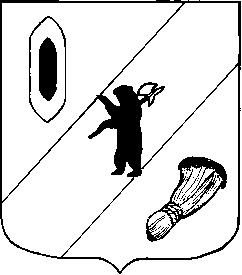 АДМИНИСТРАЦИЯ  ГАВРИЛОВ-ЯМСКОГОМУНИЦИПАЛЬНОГО  РАЙОНАПОСТАНОВЛЕНИЕ07.10.2014 № 1430О внесении изменений в постановлениеАдминистрации Гаврилов-Ямскогомуниципального района от 12.09.2014 № 1273В связи с исправлением технической ошибки, руководствуясь статьей 31 Устава Гаврилов-Ямского муниципального района,АДМИНИСТРАЦИЯ МУНИЦИПАЛЬНОГО РАЙОНА ПОСТАНОВЛЯЕТ:Признать недействующим пункт 2 постановления Администрации Гаврилов-Ямского муниципального района от 12.09.2014 № 1273 «Об утверждении муниципальной программы «Доступная среда в Гаврилов-Ямском районе» на 2014-2015 годы» с момента его принятия.Пункт VI «Система программных мероприятий» читать в новой редакции согласно Приложению.3. Контроль за исполнением постановления возложить на первого заместителя Главы Администрации Гаврилов-Ямского муниципального района  Забаева А.А.4. Постановление разместить на официальном сайте Администрации        Гаврилов-Ямского муниципального района в сети Интернет.5. Постановление вступает в силу с момента подписания.Глава Администрациимуниципального района                                                   В.И.Серебряков							Приложение к постановлению          Администрации Гаврилов-Ямского района от 07.10.2014 № 1430VI. Система программных мероприятийСписок используемых в таблице сокращений:БМР-   бюджет районаМГН - маломобильные группы населенияМУ КЦСОН «Ветеран»- Муниципальное учреждение комплексный центр социального обслуживания населения «Ветеран» ОБ - областной бюджетФБ- федеральный бюджетОМСУ - орган местного самоуправления ПСД - проектно-сметная документацияУСЗНиТ- Управление социальной защиты населения и труда Администрации муниципального районаУКТСиМП- Управление культуры , туризма, спорта и молодежной политики Администрации муниципального районаУО –Управление образования Администрации муниципального районаУЖК- управляющая жилищная компанияN п/пНаименование проекта / цели / задачи / укрупненного мероприятияНаименование проекта / цели / задачи / укрупненного мероприятияРезультатРезультатРезультатРезультатДата началаДата окончанияОбъемы финансирования, тыс.руб.Объемы финансирования, тыс.руб.Объемы финансирования, тыс.руб.Объемы финансирования, тыс.руб.Источники финансированияОтветственный исполнитель, исполнителиОтветственный исполнитель, исполнителиN п/пНаименование проекта / цели / задачи / укрупненного мероприятияНаименование проекта / цели / задачи / укрупненного мероприятиянаименованиеЕдиница измерениязначениезначение2014 год2015 год2015 годN п/пНаименование проекта / цели / задачи / укрупненного мероприятияНаименование проекта / цели / задачи / укрупненного мероприятиянаименованиеЕдиница измерениябазовоеплан2014 год2015 год2015 год12234567891010111112121.1.Разработка  и утверждение муниципальной целевой программы «Доступная среда» Разработка  и утверждение муниципальной целевой программы «Доступная среда» разработана и утверждена МЦП «Доступная среда»кол-во программ012011 год2013 год-----УСЗНиТУСЗНиТ1.2.Паспортизация приоритетных объектов в соответствии с требованиями строительных норм и правил по обеспечению их доступности для инвалидов и других МГН (проектирование планируемых изменений объектов) и разработка проектно-сметной документацииПаспортизация приоритетных объектов в соответствии с требованиями строительных норм и правил по обеспечению их доступности для инвалидов и других МГН (проектирование планируемых изменений объектов) и разработка проектно-сметной документациипаспортизированных приоритетных объектов социальной сферы и жилого фонда на соответствие доступности их для инвалидов и других МГНКол-во документов0122012 год2015 год-----УЖКХ, УО,УСЗНиТ,УКТСиМП УЖКХ, УО,УСЗНиТ,УКТСиМП 1.3.Проектирование планируемых изменений объектов и разработка проектно-сметной документацииПроектирование планируемых изменений объектов и разработка проектно-сметной документацииразработана ПСД по адаптации объектов к требованиям доступностикол-во документов0112012 год2015 год---БМРБМРОББМРБМРБМРОББМРУО, УСЗНиТУКТСиМПУКТСиМПУО, УСЗНиТУКТСиМПУКТСиМП1.4Оборудование социально значимых объектов муниципальной собственности с целью обеспечения доступности для инвалидов:Оборудование социально значимых объектов муниципальной собственности с целью обеспечения доступности для инвалидов:оборудованы социально значимые объекты муниципальной собственности, доступные для инвалидов и других МГН, с учетом их особых потребностейкол-во объектов082012 год2015 годУСЗНиТ, УО, УКТСиМПУСЗНиТ, УО, УКТСиМП- учреждений социального обслуживания населения- учреждений социального обслуживания населенияоборудовано 1 учреждениякол-во объектов012013 год2012 год240,00   240,00--ОБ      ФБОБ      ФБМУ КЦСОН «Ветеран»МУ КЦСОН «Ветеран»- учреждений образования- учреждений образованияоборудовано 2 учреждениякол-во объектов022013 год2015 год---ОБОБУОУО- учреждений культуры муниципальной собственности- учреждений культуры муниципальной собственностиоборудовано 2учреждениякол-во объектов022013 год2015 год214,00   225,00    67,0080,080,0ОБФББМРОБФББМРОБФББМРУКТСиМП- учреждений культуры муниципальной собственности городского поселения Гаврилов-Ям- учреждений культуры муниципальной собственности городского поселения Гаврилов-Ямоборудовано 1учреждениякол-во объектов012013 год2015 годУКТСиМПУКТСиМП- административное здание Администрации района- административное здание Администрации районаоборудовано 1 зданиекол-во объектов012013 год2015 год------ОМСУ- административное здание УСЗНиТ- административное здание УСЗНиТоборудовано 1 зданиекол-во объектов012013 год2015 год250,00---БМРБМРУСЗНиТ- проведение обучения , курсов повышения квалификации специалистов реабилитационных отделений учреждений социального обслуживания- проведение обучения , курсов повышения квалификации специалистов реабилитационных отделений учреждений социального обслуживанияпроведение обучения, курсов повышения квалификации специалиста реабилитационного учрежденияКол-во специалистов111,00ОБОБМУ КЦСОН «Ветеран»МУ КЦСОН «Ветеран»1.5.1.5.Организация деятельности координационного совета по делам инвалидов  при  Администрации Гаврилов-Ямского муниципального районапроведены заседания ежегодно не реже 1 раза в кварталкол-во заседаний в год042012 год2015 год------УСЗНиТИТОГО:1247,001247,0080,0080,00